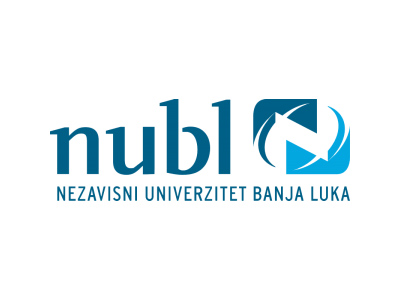 JANUARSKO - FEBRUARSKI ISPITNI ROK PEDAGOŠKI FAKULTETNASTAVNIKJANUARSKI ROKFEBRUARSKI ROKdoc. dr Mira Laketićasistent Manuela Rađević Jokić24.01.2022. PONEDELJAK-Matematika sa elementarnim matematičkim pojmovima 14 časova-Metodika elementarnih matematičkih pojmova I 14 časova-Metodika elementarnih matematičkih pojmova II 14 časova-Metodika nastave matematike I 16 časova-Metodika nastave matematike II 16 časova-Metodika nastave matematike III 16 časova-Metodika nastave matematike DEF 16 časova-Savremeni tokovi metodike početnih matematičkih pojmova 16 časova10.02.2022. ČETVRTAK-Matematika sa elementarnim matematičkim pojmovima 14 časova-Metodika elementarnih matematičkih pojmova I 14 časova-Metodika elementarnih matematičkih pojmova II 14 časova-Metodika nastave matematike I 16 časova-Metodika nastave matematike II 16 časova-Metodika nastave matematike III 16 časova-Metodika nastave matematike DEF 16 časova-Savremeni tokovi metodike početnih matematičkih pojmova 16 časovaprof. dr Marinko Markić19.01.2022. SRIJEDA 13 časova-Matematika I-Matematika II09.02.2022. SRIJEDA 13 časova-Matematika I -Matematika IIprof.  dr Tešo Ristić asistent Petar Zoranović03.02.2022. UTORAK 12 časova-Osnovi prirodnih i društvenih nauka 17.02.2022. UTORAK 12 časova-Osnovi prirodnih i društvenih nauka prof. dr Obrad Lukić19.01.2022. SRIJEDA-Metodika nastave srpskog jezika i književnosti 1 – 10:00- Metodika nastave srpskog jezika i književnosti 2 – 10:30- Metodika nastave srpskog jezika i književnosti 3 – 11:00- Metodika nastave srpskog jezika i književnosti (DEF) – 11:30 20.01.2022. ČETVRTAK  -Srpski jezik 1 – 10:00-Srpski jezik 2 – 10:30-Metodika razvoja govora 1 – 11:0009.02.2022. SRIJEDA-Metodika nastave srpskog jezika i književnosti 1 – 10:00- Metodika nastave srpskog jezika i književnosti 2 – 10:30- Metodika nastave srpskog jezika i književnosti 3 – 11:00- Metodika nastave srpskog jezika i književnosti (DEF) – 11:3010.02.2022. ČETVRTAK -Srpski jezik 1 – 10:00-Srpski jezik 2 – 10:30-Metodika razvoja govora 1 – 11:00doc. dr Nedeljko Kajiš19.01.2022. SRIJEDA 11 časova-Književnost za djecu -Kultura govora-Metodika razvoja govora 2 -Savremeni tokovi metodike razvoja govora09.02.2022. SRIJEDA 11 časova-Književnost za djecu -Kultura govora-Metodika razvoja govora 2 -Savremeni tokovi metodike razvoja govoraprof. dr Nebojša Švraka24.01.2022. PONEDELJAK   -Fizičko vaspitanje 11:00-Elementarne igre u prirodi 11:00-Metodika nastave fizičkog vaspitanja I 12:00-Metodika nastave fizičkog vaspitanja II 12:00-Metodika fizičkog vaspitanja I 12:00-Metodika fizičkog vaspitanja II 12:00-Savremeni tokovi fizičkog vaspitanja 12:0014.02.2022. PONEDELJAK   -Fizičko vaspitanje 11:00-Elementarne igre u prirodi 11:00-Metodika nastave fizičkog vaspitanja I 12:00-Metodika nastave fizičkog vaspitanja II 12:00-Metodika fizičkog vaspitanja I 12:00-Metodika fizičkog vaspitanja II 12:00-Savremeni tokovi fizičkog vaspitanja 12:00doc. mr Radiša Račić 28.01.2022. PETAK 15 časova-Vokalno-instrumentalna nastava-Dječije muzičko stvaralaštvo-Metodika nastave muzičke kulture I -Metodika nastave muzičke kulture II-Metodika muzičkog vaspitanja I -Metodika muzičkog vaspitanja II-Savremeni tokovi metodike muzičkog vaspitanja11.02.2022. PETAK 15 časova -Vokalno-instrumentalna nastava-Dječije muzičko stvaralaštvo-Metodika nastave muzičke kulture I -Metodika nastave muzičke kulture II-Metodika muzičkog vaspitanja I -Metodika muzičkog vaspitanja II-Savremeni tokovi metodike muzičkog vaspitanjadoc.dr Asim Praskić asistentMarija Tomić22.01.2022.  SUBOTA -Didaktika 10 časova-Integrisani kurikulum 10 časova-Kurikulum predškolskog vaspitanja i obrazovanja 10 časova-Metodologija pedagoških istraživanja/Akademsko pisanje 11 časova-Diferencijalni ispiti 11 časova 05.02.2022. SUBOTA  -Didaktika 10 časova-Integrisani kurikulum 10 časova-Kurikulum predškolskog vaspitanja i obrazovanja 10 časova-Metodologija pedagoških istraživanja/Akademsko pisanje 11 časova-Diferencijalni ispiti 11 časovadoc. dr Dragana Aleksićasistent Zoranović Petar 28.01.2022. PETAK 14:30 časova-Metodika upoznavanja okoline -Metodika upoznavanja okoline II-Opšta pedagogija I-Opšta pedagogija II-Porodična pedagogija-Metodika nastave prirode i društva DEF-Metodika nastave prirode i društva I -Metodika nastave prirode i društva II -Ekološko obrazovanje09.02.2022. SRIJEDA 08:00 časova-Metodika upoznavanja okoline -Metodika upoznavanja okoline II-Opšta pedagogija I-Opšta pedagogija II-Porodična pedagogija-Metodika nastave prirode i društva DEF-Metodika nastave prirode i društva I -Metodika nastave prirode i društva II -Ekološko obrazovanjedoc. dr Bojana Marković asistent Zoranović Petar18.01.2022. UTORAK-Predškolska pedagogija I 10 časova- Predškolska pedagogija I (diferencijalni ispiti) 11 časova-Predškolska pedagogija II 12 časova-Savremene teorije predškolskog vaspitanja 13 časova19.01.2022. SRIJEDA-Vannastavne aktivnosti 10 časova-Školska pedagogija 11 časova-Profesionalna orjentacija i razvoj karijere 12 časova -Savremeno didaktičko-metodički tokovi u razrednoj nastavi 13 časova15.02.2022. UTORAK   -Predškolska pedagogija I 10 časova-Predškolska pedagogija II 11 časova-Savremene teorije predškolskog vaspitanja 12 časova16.02.2022. SRIJEDA-Vannastavne aktivnosti 10 časova-Školska pedagogija 11 časova-Profesionalna orjentacija i razvoj karijere 12 časova -Savremeno didaktičko-metodički tokovi u razrednoj nastavi 13 časovadoc. dr Gordana Dukić25.01.2022. UTORAK   -Metodika nastave vještina 12:00-Specijalna pedagogija 12:00-Osnovi rada sa djecom i mladima sa disocijalnim ponašanjem 13:30-Profesionalno osposoblјavanje i zapošlјavanje osoba sa invaliditetom 13:30-Metodika edukacije i socijalne rehabilitacije sa djecom sa višestrukim poremećajima i smetnjama 15:00-Dijagnostika i tretman kod poremecaja u ucenju i razvoju   1515.02.2022. UTORAK   -Metodika nastave vještina 12:00-Specijalna pedagogija 12:00-Osnovi rada sa djecom i mladima sa disocijalnim ponašanjem 13:30-Profesionalno osposoblјavanje i zapošlјavanje osoba sa invaliditetom 13:30-Metodika edukacije i socijalne rehabilitacije sa djecom sa višestrukim poremećajima i smetnjama 15:00-Dijagnostika i tretman kod poremecaja u ucenju i razvoju   15doc. dr Tanja Čolić26.01.2022. SRIJEDA 16 časova-Osnovi tiflologije-Rani interventni programi -Sistemi podrške odraslim osobama sa invaliditetom-Kreativni procesi u specijalnoj edukaciji i rehabilitaciji 16.02.2022. SRIJEDA 16 časova-Osnovi tiflologije-Rani interventni programi -Sistemi podrške odraslim osobama sa invaliditetom-Kreativni procesi u specijalnoj edukaciji i rehabilitaciji doc. dr Dijana Đurić31.01.2022. PONEDELJAK 15:30-Osnove razvojne psihologije -Razvojna psihologija I-Razvojna psihologija II-Osnove kliničke psihologije i psihopatologije-Psihologija poslovne komunikacije-Psihologija komuniciranja -Savjetodavni rad u specijalnoj edukaciji i socijalnoj rehabilitaciji-Savremene psihoterapijske škole i pravci-Stres i suočavanje-Istraživanje u primijenjenoj psihologiji14.02.2022. PONEDELJAK  15:30-Osnove razvojne psihologije -Razvojna psihologija I-Razvojna psihologija II-Osnove kliničke psihologije i psihopatologije-Psihologija poslovne komunikacije-Psihologija komuniciranja -Savjetodavni rad u specijalnoj edukaciji i socijalnoj rehabilitaciji-Savremene psihoterapijske škole i pravci-Stres i suočavanje-Istraživanje u primijenjenoj psihologijiprof dr Jasna Bogdanović Čurićasistent Ranka Kurtinović28.01.2022. PETAK 9 časova-Opšta psihologija I-Opšta psihologija II-Uvod u psihologiju -Psihologija organizacionog ponašanja-Pedagoška psihologija-Psihologija marketinga11.02.2022. PETAK 9 časova-Opšta psihologija I-Opšta psihologija II-Uvod u psihologiju -Psihologija organizacionog ponašanja-Pedagoška psihologija-Psihologija marketingaprof. dr Milomir Martić18.01.2022. UTORAK 10 časova-Pedagoška komunikacija-Sociologija obrazovanja-Sociologija-Uvod u sociologiju sa socilogijom marginalnih grupa-Grupna dinamika i grupni procesi08.02.2022. UTORAK 10 časova-Pedagoška komunikacija-Sociologija obrazovanja-Sociologija-Uvod u sociologiju sa socilogijom marginalnih grupa-Grupna dinamika i grupni procesimr Čedomir Knežević24.01.2022. PONEDELJAK 13 časova-Engleski jezik I-Engleski jezik II-Poslovni engleski jezik I-Poslovni engleski jezik II-Poslovni engleski jezik III -Poslovni engleski jezik IV14.02.2022. PONEDELJAK 13 časova-Engleski jezik I-Engleski jezik II-Poslovni engleski jezik I-Poslovni engleski jezik II-Poslovni engleski jezik III -Poslovni engleski jezik IVprof. dr Borka Vukajlović24.01.2022. PONEDELJAK 10 -Uvod u specijalnu edukaciju i rehabilitaciju-Metodika rada u predškolskim ustanovama -Osnovi oligofrenologije-Izrada IOP-a-Metodika rada sa djecom sa posebnim potrebama -Osnove inkluzivnog obrazovanja -Prilagođene i izmijenjene sportske aktivnosti-Igra u rehabilitaciji djece sa senzomotornim smetnjama i poremećajima 11.02.2022. PETAK 10 časova-Uvod u specijalnu edukaciju i rehabilitaciju-Metodika rada u predškolskim ustanovama -Osnovi oligofrenologije-Izrada IOP-a-Metodika rada sa djecom sa posebnim potrebama -Osnove inkluzivnog obrazovanja -Prilagođene i izmijenjene sportske aktivnosti-Igra u rehabilitaciji djece sa senzomotornim smetnjama i poremećajimadoc. dr Marin Milutinovićasistent Toni Ostojić26.01.2022. SRIJEDA 13 časova-Likovna kultura-Metodika nastave likovne kulture I-Metodika likovnog vaspitanja II-Dječije likovno stvaralaštvo -Savremeni tokovi metodike likovnog vaspitanja16.02.2022. SRIJEDA 13 časova-Likovna kultura-Metodika nastave likovne kulture I-Metodika likovnog vaspitanja II-Dječije likovno stvaralaštvo -Savremeni tokovi metodike likovnog vaspitanjaprof. dr Slobodan Župljanin17.01.2022. PONEDELJAK 10 -Osnovi menadžmenta-Menadžment školskih i predškolskih ustanova07.02.2022. PONEDELJAK  10 -Osnovi menadžmenta-Menadžment školskih i predškolskih ustanovaprof. dr Jagoda Petrović24.01.2022. PONEDELJAK 16-Metodologija psiholoških istraživanja/Metodologija istraživanja u poslovnoj psihologiji-Projektovanje istraživanja-Metodologija naučno-istraživačkog rada 16.02.2022. SRIJEDA 16 časova-Metodologija psiholoških istraživanja-Projektovanje istraživanja-Metodologija naučno-istraživačkog rada prof. dr Ružica Đervida26.01.2022. SRIJEDA 16 časova-Marketing menadžment08.02.2022. UTORAK 16 časova-Marketing menadžmentdoc. dr Helena Lajšić26.01.2022. SRIJEDA 16 časova-Obrazovna tehnologija16.02.2022. SRIJEDA 16 časova-Obrazovna tehnologijadoc. dr Ljiljana Čekić25.01.2022. UTORAK 12 časova-Dramske igre za djecu18.02.2022. PETAK 12 časova-Dramske igre za djecuprof. dr Marija Burgić18.01.2022. UTORAK 16 časova-Osnovi neuropsihologije14.02.2022. PONEDELJAK 16 -Osnovi neuropsihologijeprof. dr Gordana Nikolićasistent Stevan Šeatović28.01.2022. PETAK 11 časova-Defektološka procjena -Asistivne tehnologije za djecu29.01.2022. SUBOTA 9 časova-Osnovi logopedje i surdologije-Znakovni jezik -Specifične smetnje u učenju -Metode u spec. eduk. i soc. rehab.-Programi i metode vaspitnog rada sa djecom sa poremećajima i smetnjama u razvoju 12.02.2022. PETAK 11 časova-Defektološka procjena -Asistivne tehnologije za djecu13.02.2022. SUBOTA 9 časova-Osnovi logopedje i surdologije-Znakovni jezik -Specifične smetnje u učenju -Metode u spec. eduk. i soc. rehab.-Programi i metode vaspitnog rada sa djecom sa poremećajima i smetnjama u razvoju  doc. dr Rada Rakočević28.01.2022. PETAK 11 časova-Osnovi somatopedije -Sportsko i terapijsko jahanje-Senzorna integracija-Reedukacija psihomotorike 12.02.2022. PETAK 11 časova-Osnovi somatopedije -Sportsko i terapijsko jahanje-Senzorna integracija-Reedukacija psihomotorikeprof. dr Zoran Kalinićmr Kristina Kuzmanović21.01.2022. PETAK 12 časova-Poslovno pravo-Upravljanje ljudskim resursima18.02.2022. PETAK 12 časova-Poslovno pravo-Upravljanje ljudskim resursimaprof. dr Radomir Čolaković22.01.2022. SUBOTA 12 časova-Socijalna patologija-Mentalna higijena i tehnike timskog rada-Psihologija stavova -Psihološki konsalting i intervencije u organizaciji 12.02.2022. SUBOTA 12 časova-Socijalna patologija-Mentalna higijena i tehnike timskog rada-Psihologija stavova -Psihološki konsalting i intervencije u organizacijiprof. dr Branka Marković19.01.2022. SRIJEDA 13 časova-Multivarijabilne statističke analize -Statistika i informatička obrada podataka-Napredna statistika09.02.2022. SRIJEDA 13 časova-Multivarijabilne statističke analize -Statistika i informatička obrada podataka-Napredna statistikadoc. dr Miloš Grujić17.01.2022. PONEDELJAK 12 -Osnovi ekonomije                 01.02.2022. UTORAK 12 časova-Osnovi ekonomijeprof. dr Ljubomir Zuber22.01.2022. SUBOTA 10 časova-Mediji i marginalizovane grupe-Masovni mediji19.02.2022. SUBOTA 10 časova-Mediji i marginalizovane grupe -Masovni medijidoc. dr Aleksandra Vučenović28.01.2022. PETAK 11 časova-Osnove psihologije ličnosti-Psihologija grupa-Psihologija uspjeha-Psihologija motivacije-Osnove socijalne psihologije-Psihologija marketinga-Psihologija menadžmenta -Praksa11.02.2022. PETAK 11 časova-Osnove psihologije ličnosti-Psihologija grupa-Psihologija uspjeha-Psihologija motivacije-Osnove socijalne psihologije-Psihologija marketinga-Psihologija menadžmenta -Praksaprof. dr Rajko Macura 26.01.2022. SRIJEDA 15 časova-Organizaciona kultura/Organizaciono ponašanje07.02.2022. PONEDELJAK 15 -Organizaciona kultura/Organizaciono ponašanjeProf. dr Saša Čekrlija24.01.2022. PONEDELJAK 16 -Upravljanje kvalitetom14.02.2022. PONEDELJAK 16 -Upravljanje kvalitetomprof. dr Marko JelićJasminka Halilović20.01.2022. ČETVRTAK 13 časova-Humana genetika15.02.2022. UTORAK 13 časova-Humana genetikaprof. dr Zorana Golubović 27.01.2022. ČETVRTAK-Biomedicinski aparati i uređaji u specijalnoj edukaciji i rehabilitaciji17.02.2022. ČETVRTAK- Biomedicinski aparati i uređaji u specijalnoj edukaciji i rehabilitaciji